ZADATAK: Napiši naslov kvadrat u bilježnicu.U  bilježnicu nacrtaj kvadrat. Sjeti se da su mu sve 4 stranice jednako dugačke. Označi mu rubne točke slovima A, B, C i D.Označi mu sve stranice slovom a.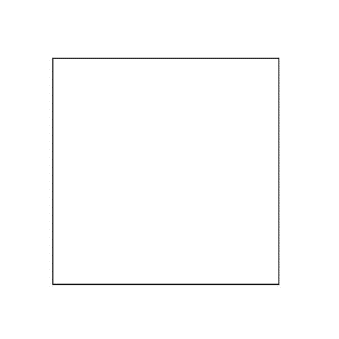 